First DraftCM#2 November,12-14, 2018 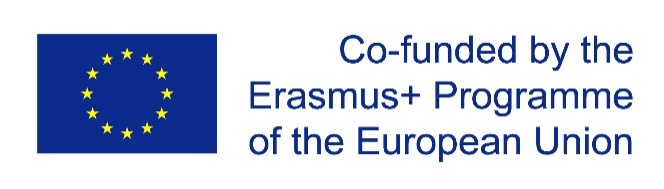 Private University of Education of the Diocese of Linz, Austria PHDLMonday, November, 12Tuesday, November, 13Wednesday, November, 14Updates:Group work: each group prepares for presenting its output(expected outcome: presentation of its developed CATs limited to 30 min) Each group: presents its developed CATs 30 min + 15 min discussionSummation and plans for tomorrow    Management: financial reports updates Introduction to Train the Trainers (TT) sessions: 1. Designing the TT sessions in IL and GE2. Plans and expected outcomes for todayGroup work: each group prepares a PRESENTATION OF THE PLAN for a session for each CAT for the TT in IL and GE(expected outcome: A PRESENTATION (Each group PRESENTS ITS PLAN for the TT sessionQA: Achievements and plans.Designing a plan for the TT sessions in IL and GEMidterm reportDissemination: Achievements and plans Portal - updatesSummation and plans for next meetingsAssessment of CM#2 